ZWIERZĘTA NA WIEJSKIM PODWÓRKUWTOREK31.03.20r.Temat dnia: GDZIE MIESZKAJĄ KROWA, KOŃ, ŚWINIA, KURA?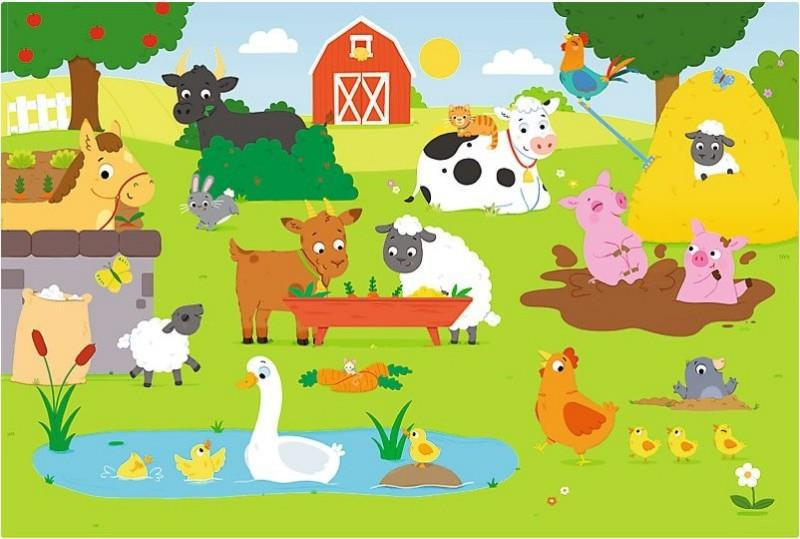 Jakie to zwierzę?- Odgadywanie zwierząt po ich głosie.https://www.youtube.com/watch?v=vQbS0Dm0CjAStary Donald farmę miał…- przypomnienie piosenki.https://www.youtube.com/watch?v=yit7PlRN7Yg&fbclid=IwAR3OL4rhE3kcJsD-iHTPHZ7kkMCLJRqkZhcyzQ2XKrzp2qXUmP2l_I2ns3kKształtowanie nawyków higienicznych.Kogo mogę spotkać na wsi?- opowieść ruchowa. Czytamy opowiadanie, a dzieckowykonuje ruchy odpowiednio do słuchanej treści.Jest ranek. Słońce powoli oświetla podwórko. Pierwszy na podwórku pojawia się kogut. Chodzi dumnie, wysoko stawia nogi, rusza głową na boki, nagle głośno pieje: kukuryku! Kury z niezadowoleniem kręcą się na grzędach, później jedna za drugą wychodzą z kurnika, gdacząc: ko, ko, ko, ko… Na podwórku robi się coraz weselej. Nareszcie z domu wychodzi gospodarz, jest bardzo wcześnie, dlatego gospodarzprzeciąga się i szeroko otwiera buzię, ziewając. Między jego nogami prześlizguje się szara kotka, na pewno pójdzie na pole szukać myszki… Pora zadbać o swoje zwierzęta– myśli gospodarz i, mocno stawiając kroki, idzie w stronę stajni, bo tam czekają na niego dwa głodne konie. Gospodarz nalewa im wody i podaje widłami siano – gdy będzie cieplej, wyprowadzi je na dwór. Zadowolone konie wierzgają kopytami i rżą radośnie: iha, haha, iha, haha. Teraz pora wyprowadzić krowy z obory. Gospodarz otwiera ciężkie drzwi. Wita się ze swoimi czterema krowami, przywiązuje im specjalny sznurek – postronek – i trzymając go, wyprowadza krowy z obory. Krowy idą powoli, zatrzymując się co chwilę, mocno machają swoimi ogonami, aby odgonić muchy. Są na miejscu – to ogrodzone pastwisko, tutaj krowy cały dzień będą żuły trawę. Gospodarz odwiązuje postronek, tutaj krowy są bezpieczne. Czas wrócić do domu – myśli gospodarz. Wraca, aby zjeść śniadanie. Tak zaczyna się kolejny dzień w gospodarstwie wiejskim.K jak kura, K jak kaczka- kształtowanie umiejętności analizy głoskowej.Przypominamy czym jest głoska. Każde słowo, które wypowiadamy składa się z głosek. Słowem jest np. moje imię (wymieniamy), a głoski to (wymieniamy głoski składające się na imię). Dziecko klasyfikuje wybrane zwierzęta ze względu na głoskę, na jaką rozpoczyna się jego nazwa.Gdzie mieszkają krowa, koń, świnia, kura?- próba odpowiedzi na pytanie napodstawie doświadczeń dziecka i przygotowanych ilustracji.Ilustracje dostępne na stronie: https://przedszkolankowo.pl/wp-content/uploads/2017/03/OBORA-STAJNIA-STODO%C5%81A.pdfMieszkańcy wsi dostępni na stronie:https://przedszkolankowo.pl/2017/03/26/mieszkancy-wsi-plansze/Praca plastyczna przestrzenna- zwierzęta hodowlane z papierowych talerzy:http://boberkowy-world.blogspot.com/2014/04/zwierzeta-hodowlane-cielaczek.html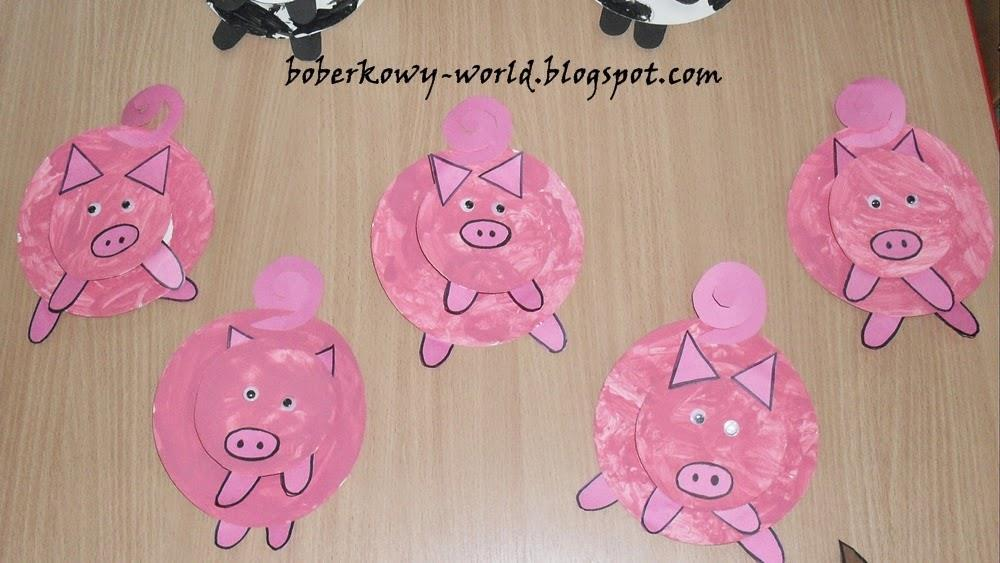 Zabawa ćwicząca narządy mowy: Naśladuj mnie.Krowa - ruchy okrężne żuchwą, wargi zamknięte.Świnka - tworzenie ryjka, jak przy wymawianiu u.Piesek - szczerzenie zębów, ziajanie.Kotek pije mleko - wysuwanie języka nad dłońmi ułożonymi w kształcie miseczki,oblizywanie warg ruchem okrężnym.Konik - kląskanie.